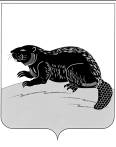 АДМИНИСТРАЦИЯ ГОРОДСКОГО ПОСЕЛЕНИЯ ГОРОД БОБРОВ БОБРОВСКОГО МУНИЦИПАЛЬНОГО РАЙОНА ВОРОНЕЖСКОЙ ОБЛАСТИП О С Т А Н О В Л Е Н И Еот « 21 »   июня   2022 г.  № 258                          г. БобровОб утверждении Положения об осуществлении экологического просвещения, организации экологического воспитания и формирования экологической культуры в области обращения с твердыми коммунальными отходами на территории городского поселения город БобровБобровского муниципального района ВоронежскойобластиВ соответствии с Федеральным законом от 10.01.2002 № 7-ФЗ «Об охране окружающей среды», Федеральным законом от 24.06.1998 № 89-ФЗ «Об отходах производства и потребления», Федеральным законом от 06.10.2003 № 131-ФЗ «Об общих принципах организации местного самоуправления в Российской Федерации», Уставом городского поселения город Бобров, в целях реализации полномочий по осуществлению экологического просвещения, а также организации экологического воспитания и формирования экологической культуры в области обращения с твердыми коммунальными отходами, администрация городского поселения город Бобров Бобровского муниципального района Воронежской области п о с т а н о в л я е т:1. Утвердить 	Положение 	об 	осуществлении экологического просвещения, организации экологического воспитания и формирования экологической культуры в области обращения с твердыми коммунальными отходами на территории городского поселения город Бобров Бобровского муниципального района Воронежской области.2. Настоящее постановление подлежит обнародованию и размещению на официальном сайте администрации городского поселения город Бобров Бобровского муниципального района Воронежской области www.bobrovcity.ru3. Контроль   за     выполнением     настоящего постановления возложить на заместителя главы администрации городского поселения город Бобров Субботина В.В.И.о.главы администрациигородского поселения город Бобров	В. В. Субботин	  ПРИЛОЖЕНИЕ к постановлению администрации городского поселения город Бобров Бобровского муниципального района Воронежской области                                                                            от « 21 »   июня   2022 г.  № 258                                                          Положениеоб осуществлении экологического просвещения, организацииэкологического воспитания и формирования экологической культуры в области обращения с твердыми коммунальными отходами на территории городского поселения город Бобров Бобровского муниципального района Воронежской областиI. Общие положения.1. Настоящее Положение разработано в целях реализации полномочий по осуществлению 	экологического просвещения, организации экологического воспитания и формирования экологической культуры в области обращения с твердыми коммунальными отходами и устанавливает порядок разработки и реализации комплекса мероприятий по осуществлению экологического просвещения, 	а 	также организации экологического воспитания и формирования экологической культуры вобласти обращения с твердыми коммунальными отходами (далее – мероприятия).2. Основными целями и задачами при реализации мероприятийявляются:- формирование экологической культуры и экологического сознания различных слоев населения путем просветительской деятельности;- обеспечение свободного доступа жителей на территории городского поселения город Бобров Бобровского муниципального района Воронежской области к экологической информации и информации в сфере обращения с твердыми коммунальными отходами;- воспитание бережного отношения к природе и рациональному использованию природных ресурсов.II.	Порядок организации и проведения мероприятийэкологического просвещения, организации экологического воспитания и формирования экологической культуры в области обращения с твердыми коммунальными отходами3. Разработка 	и 	реализация 	мероприятий 	осуществляется Администрацией городского поселения город Бобров Бобровского муниципального района Воронежской области	в соответствии с действующим законодательством 	в 	области охраны окружающей среды и обращения с отходами и настоящим Положением посредством распространения информации об экологической безопасности, состоянии окружающей среды и об использовании природных ресурсов.4. Реализация полномочий осуществляется путем организации и проведения Администрацией на территории городского поселения город Бобров Бобровского муниципального района Воронежской области следующих мероприятий:- экологические акции, в том числе направленные на воспитание бережного отношения к природе, предотвращение вредного воздействия отходов производства и потребления на здоровье человека и окружающую среду;- теоретические и практические обучающие занятия, семинары, круглые столы, направленные на популяризацию знаний природоохранного и экологического законодательства Российской Федерации;- разработка и распространение тематических памяток, листовок, брошюр, разъясняющих правила обращения с твердыми коммунальными отходами;- размещение на информационных стендах и на официальном сайте www.bobrovcity.ru в информационно-телекоммуникационной сети «Интернет» материалов, направленных на экологическое просвещение, экологическое воспитание, формирование экологической культуры в области обращения с твердыми коммунальными отходами;- иные мероприятия в пределах компетенции Администрации городского поселения город Бобров Бобровского муниципального района Воронежской области. 5. К реализации мероприятий на добровольной основе могут быть привлечены природоохранные, образовательные, общественные и иные организации. 